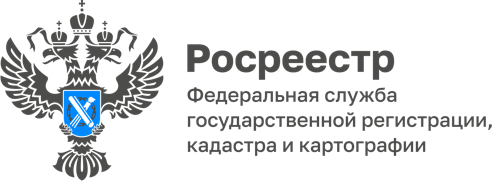 18.07.2023.Пресс-служба УправленияРосреестра по Приморскому краю+7 (423) 245-49-23, доб. 1085
25press_rosreestr@mail.ru690091, Владивосток, ул. Посьетская, д. 48В Приморье в ЕГРН вносят данные о границах территориальных зон Управление Росреестра по Приморскому краю продолжает реализацию комплексного плана по наполнению Единого государственного реестра недвижимости (ЕГРН) полными и точными сведениями. Эта работа направлена на внесение в ЕГРН отсутствующих сведений, необходимых для защиты прав граждан и юридических лиц, снижения рисков земельных споров и вовлечения в оборот неиспользуемых объектов недвижимости.  Создание полного и точного реестра – одна из наиболее приоритетных для ведомства задач. Каждый месяц реестр пополняется данными о границах муниципальных образований и населенных пунктов, территорий объектов культурного значения, границах территориальных зон.Территориальные зоны – зоны, для которых в правилах землепользования и застройки определены границы и установлены градостроительные регламенты. Для каждой территориальной зоны градостроительные регламенты определяют параметры строительства и реконструкции объектов, определенные виды разрешенного использования земельных участков, объектов капитального строительства. Неточности в описании границ территориальных зон, несоответствие типов разрешенного использования земельных участков существенно замедляют темпы развития градостроительства. Общее количество территориальных зон в Приморском крае – 1284. Во втором квартале 2023 года в ЕГРН были внесены границы 25 территориальных зон. В числе последних реестр пополнился границами терзон в районном центре Терней (зона ритуального назначения), в Партизанском городском округе (территориальная зона усадебной и блокированной жилой застройки), в ЗАТО г. Фокино (зона застройки многоэтажными жилыми домами). Всего же по состоянию на 1 июля в ЕГРН внесены границы 833 территориальных зон (64,9% от общего количества).«Внесение в реестр сведений о границах территориальных зон – важная часть работы по наполнению ЕГРН, что, в свою очередь, является неотъемлемой частью создания Национальной системы пространственных данных. Эта работа ведется совместно с органами исполнительной власти края и органами местного самоуправления, и она будет продолжена», - комментирует заместитель руководителя Управления Росреестра по Приморскому краю Наталья Балыш.   О РосреестреФедеральная служба государственной регистрации, кадастра и картографии (Росреестр) является федеральным органом исполнительной власти, осуществляющим функции по государственной регистрации прав на недвижимое имущество и сделок с ним, по оказанию государственных услуг в сфере ведения государственного кадастра недвижимости, проведению государственного кадастрового учета недвижимого имущества, землеустройства, государственного мониторинга земель, навигационного обеспечения транспортного комплекса, а также функции по государственной кадастровой оценке, федеральному государственному надзору в области геодезии и картографии, государственному земельному надзору, надзору за деятельностью саморегулируемых организаций оценщиков, контролю деятельности саморегулируемых организаций арбитражных управляющих. Подведомственными учреждениями Росреестра являются ППК «Роскадастр» и ФГБУ «Центр геодезии, картографии и ИПД». 